Львівська міська рада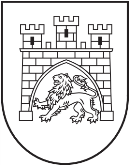 Департамент гуманітарної політикиУправління освітиВідділ освіти Сихівського та Личаківського районів            Середня загальноосвітня школа № 42 м. Львова             м. Львів, вул. Каштанова, 9, тел./факс (032) 271-22-26; 251-45-57Схвалено педрадою					        Затверджую: 30.08.2022 р.						       В.о.директора  школиПротокол № 1					             __________ Ірина РОМАНИШИН						                          30.08.2022 р.                                            		                         НАВЧАЛЬНИЙ  ПЛАН                                   закладу освіти  ІІ ступеня на 2022-2023 н.р.  Освітні галузіНавчальні предмети           Кількість годин на тиждень у класах           Кількість годин на тиждень у класах           Кількість годин на тиждень у класах           Кількість годин на тиждень у класахОсвітні галузіНавчальні предмети67        8     9     9Мови  і літературиУкраїнська моваУкраїнська літератураАнглійська моваЗарубіжна література3,52322,5+1232        2+0,52322+0,52322+0,5232Суспільство-знавствоІсторія УкраїниВсесвітня історіяІсторія України. Всесвітня  історія. (Інтегрований курс)Основи  правознавства        2111,511,5111,511МистецтвоМузичне мистецтвоОбразотворче мистецтвоМистецтво1111         111МатематикаМатематикаАлгебраГеометрія4+12+122+122+122+12ПриродознавствоПриродознавствоБіологіяГеографіяФізикаХімія222221,5+0.5222221,5+0,53221,5+0,532ТехнологіїТрудове навчанняІнформатика2111121212Здоров’я     і фізична культураОснови здоров’яФізична культура1313131313Разом 29,5+1+328+2,5+3 28,5+1,5+330+2+330+2+3Варіативна складоваПредмети за вибором:Християнська етика1-Консультації1,5-1,511Гранично допустиме  навантаження  на учня313233     33     33Всього (без урахування поділу класів на групи)       30+3       30,5+3    31,5+3  33+3  33+3